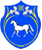                                                                РОССИЙСКАЯ ФЕДЕРАЦИЯРЕСПУБЛИКА ХАКАСИЯАДМИНИСТРАЦИЯ                                     ЦЕЛИННОГО  СЕЛЬСОВЕТАПОСТАНОВЛЕНИЕ  от 09 января 2017 г.                 с. Целинное                                                    № 1О внесении изменений в состав закрепленных доходов на 2017 годза главными администраторами доходовбюджета Целинного сельсовета.     В соответствии с п. 2 ст. 20 Бюджетного Кодекса, в соответствии с Приказом  Министерства финансов Российской Федерации от 01.07.2013 г. (в ред. от 29.12.2014 г.)№ 65н «Об утверждении Указаний о порядке применения бюджетной классификации Российской Федерации», в целях организации работы по исполнению бюджета Целинного сельсовета внести в состав закрепленных доходов за главными администраторами доходов, указанных в Приложении № 5 к решению Совета депутатов Целинного сельсовета №17/1 от 26.12.2016г. «Об утверждении бюджета Целинного сельсовета на 2017 год и плановый период 2018 – 2019 годов» без внесения изменений в данное Решение, администрация Целинного сельсовета                        ПОСТАНОВЛЯЕТ:  1.   Внести в состав закрепленных доходов за главными администраторами доходов бюджета - администрацией Целинного сельсовета следующие изменения: 1)      дополнить новым кодом доходов:124 2 02 15001 10 0000 151 – Дотации бюджетам сельских поселений на выравнивание бюджетной обеспеченности.124  2  02  15002  10  0000  151 - Дотации бюджетам сельских поселений на поддержку мер по обеспечению сбалансированности бюджетов.124  2  02  20077  10  0000  151 – Субсидии бюджетам сельских поселений на  софинансирование  капитальных вложений в объекты муниципальной собственности.124  2  02  29999 10  0000  151 – Прочие субсидии бюджетам сельских поселений.124  2  02  35118 10  0000  151 – Субвенции бюджетам сельских поселений на осуществление первичного воинского учета на территориях, где отсутствуют военные комиссариаты.124  2  02  45160 10  0000  151 – Межбюджетные трансферты, передаваемые бюджетам сельских поселений для компенсации дополнительных расходов, возникших в результате решений, принятых органами власти другого уровня.124  2  02  49999 10  0000  151 – Прочие межбюджетные трансферты, передаваемые бюджетам сельских поселений.  19 60010  10  0000  151 – Возврат прочих остатков субсидий, субвенций и иных межбюджетных трансфертов, имеющих целевое назначение, прошлых лет из бюджетов  сельских поселений.Постановление вступает в силу после официального опубликования (обнародования) и подлежит размещению на официальном сайте администрации Целинного сельсовета.Контроль за исполнением настоящего Постановления возложить на главу администрации Целинного сельсовета.Глава Целинного сельсовета                                         О.М.Чепелин